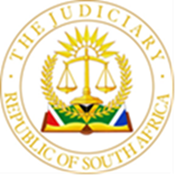 		 	           IN THE HIGH COURT OF SOUTH AFRICA			           (GAUTENG DIVISION PRETORIA)			           (SPECIAL INTERLOCUTORY ROLL)05 MARCH 2024BEFORE THE HONOURABLE MADAM JUSTICE KOOVERJIE J JUDGE’S SECRETARY: Snaude@judiciary.org.za  Tel: 492-9017I S SEDUMEDI			VS			RAF			17072/15J B NAIDOO			VS			RAF			29640/13E T MATSHO			VS			RAF			4954/19T J SELOKO			VS			RAF			76749/19T S TLAKE			VS			RAF			10241/20T B NGWENYA			VS			RAF			32437/12NE NKUNA			VS			RAF			20227/19B L LUBISI			VS			RAF			12923/19ADV DR DU TOIT		VS			RAF			59418/13L J MACUVELE			VS			RAF			38694/11N MATWA			VS			RAF			66230/16I O MMUSI			VS			RAF			6876/21M P SHIRIDA			VS			RAF			55457/11M T MODISE			VS			RAF			3032/10M M MPOSTOLI		VS			RAF			15275/18S N SITHOLE			VS			RAF			73456/14M E KHOZA			VS			RAF			7507/19K MAKOLA			VS			RAF			34834/22M E SEFOLOSHE		VS			RAF			13873/22M M MAHLANGU		VS			RAF			25621/19SWCDM TALJAARD		VS			RAF			41622/18N J KUBHEKA			VS			RAF			34039/22D L MAHLANGU		VS			RAF			9772/17J H DE BEER			VS			RAF			48947/19P M MAGQWASHE		VS			RAF			21069/22A V VALLEE			VS			RAF			79533/6J MASILELA			VS			RAF			42167/19N TLHOAELE			VS			RAF			57659/18P MOKOENA			VS			RAF			64083/14J G TWALA			VS			RAF			1795/15M C MATJIU			VS			RAF			79674/18K E KHUMALO			VS			RAF			4035/18N M XULU			VS			RAF			74721/18W W NENGOVHELA		VS			RAF			51552/21		 	            IN THE HIGH COURT OF SOUTH AFRICA(GAUTENG DIVISION PRETORIA)			           (SPECIAL INTERLOCUTORY ROLL)05 MARCH 2024BEFORE THE HONOURABLE MADAM JUSTICE LENYAI J     	      	JUDGE’S SECRETARY:Hmaboho@judiciary.org.za		Tel: 315 -7455P M BEHARRIE		VS			RAF			41705/12M KHUTAMO			VS			RAF			16332/16T S MOLOKO			VS			RAF			7185/16A J DONALDSON		VS			RAF			70687/17C B MALAPANE		VS			RAF			10711/22L E SELOGA			VS			RAF			11894/22T D MATSEPE			VS			RAF			66591/19L R RAMATLHAPE		VS			RAF			46135/21O MABELANE			VS			RAF			36958/19M J NKOSI			VS			RAF			2127/17M M LEABE			VS			RAF			782/15T E GABELA			VS			RAF			87680/14SWP BREED			VS			RAF			9254/21M C MALEBOGO		VS			RAF			63947/13E M MLOMO			VS			RAF			21707/19J P GERBER			VS			RAF			14488/21N P MTEZA			VS			RAF			12796/22L T KHOZA			VS			RAF			56318/17T C MABENA			VS			RAF			51210/20P MANDLAWANA		VS			RAF			24978/22M S RAMMABI		VS			RAF			6868/21K MAKONAMO		VS			RAF			24981/22M T NDABA			VS			RAF			53465/14D C CHEPI			VS			RAF			90357/18S DHUNGELE			VS			RAF			27894/22A NKABINDE			VS			RAF			45187/19F S NSIBANDA			VS			RAF			5698/16J MASHABA			VS			RAF			1213918M M MALAPANE		VS			RAF			8484/16T L STUMANE			VS			RAF			18475/14T R MAQHIZA			VS			RAF			34293/22D S CHAUKE			VS			RAF			25541/21N R BOSMAN			VS			RAF			47395/21K N VILAKAZI			VS			RAF			24031/20